2019 ACO Innovation Fund – Second Round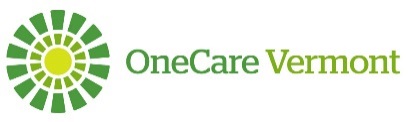 Budget TemplateProject TitleInstructionsFor each of the categories in the budget table below, please provide a brief description of the planned expense and the total amount requested. Add rows as needed. In the accompanying budget justification please provide the detailed basis for each request (e.g. salary, FTE/hours requested, fringe). Full Time Equivalents (FTE) should be calculated on a 2080 hour/year basis for consistency.Indirect Costs: OneCare will consider requests to support indirect costs up to a maximum of 10% of the total direct costs. Indirect costs should only be requested in extraordinary circumstances such as for community partner organizations with limited resources where a lack of such resources would create significant financial difficulty that may preclude their successful participation in the proposed innovation. Budget (Add additional lines for the purposes of more clearly expressing intended spending and align with reporting capabilities)Budget CategoryBrief Description of Planned ExpenseBrief Description of Planned ExpenseDollar Amount Requested for Duration of ProjectPersonnel (salary & fringe)Personnel (salary & fringe)Personnel (salary & fringe)Personnel (salary & fringe)NameTitle & Role Supporting Innovation ProjectFTEEquipmentSuppliesTravelOther Direct CostsIndirect CostsTotal Budget RequestedNote: If the total requested budget is greater than $100,000, the proposal must include at least one additional Applicant from a different organization than the Lead Applicant. Total Budget RequestedNote: If the total requested budget is greater than $100,000, the proposal must include at least one additional Applicant from a different organization than the Lead Applicant. Total Budget RequestedNote: If the total requested budget is greater than $100,000, the proposal must include at least one additional Applicant from a different organization than the Lead Applicant. 